	Community Advisory Committees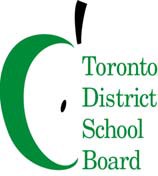 To:                           Members of the Urban Indigenous Advisory Committee (UICAC)
Committee Name:   UICAC
Date:                       Tuesday, May 18, 2007
Time:                       6:00 p.m. to 7:30 p.m. Virtual Zoom MeetingCommittee Chair:    Dr. Elder Joanne DallaireAGENDA#ItemItemFacilitator/PresenterTimelineActionable Items1Call to OrderTraditional Opening and Etiquette/Code of Conducted for UICAC Members and GuestsCall to OrderTraditional Opening and Etiquette/Code of Conducted for UICAC Members and GuestsDr. Elder Joanne Dallaire2Welcome/IntroductionsWelcome/IntroductionsDr. Elder Joanne Dallaire3Declarations of Possible Conflict of InterestsReview Terms of ReferenceDeclarations of Possible Conflict of InterestsReview Terms of ReferenceDr. Elder Joanne Dallaire4Approval of Agenda – May 18, 2021`Approval of Agenda – May 18, 2021`Dr. Elder Joanne Dallaire5 min5Approval of Minutes – April 20, 2021Approval of Minutes – April 20, 2021Dr. Elder Joanne Dallaire5 min6UICAC Priorities for 2020-2021 to be revisited:Facility, 16 Phin- Mobility, Accessibility, Health & Safety, Renovations      Indigenous TDSB Trustee updatesHiring practices, recruitment, retention and mobility- UpdatesUICAC Priorities for 2020-2021 to be revisited:Facility, 16 Phin- Mobility, Accessibility, Health & Safety, Renovations      Indigenous TDSB Trustee updatesHiring practices, recruitment, retention and mobility- UpdatesUICAC Priorities for 2020-2021 to be revisited:Facility, 16 Phin- Mobility, Accessibility, Health & Safety, Renovations      Indigenous TDSB Trustee updatesHiring practices, recruitment, retention and mobility- Updates30 min7a7bElders Council UpdateStaff UpdateElders CouncilJim SpyropoulosTanya SenkElders CouncilJim SpyropoulosTanya Senk15 min15 min15 min8New and Other BusinessPardeep Nagra, Employment Equity ReportPardeep Nagra, Employment Equity Report10 min9Future TopicIndigenous Board Trustee Indigenous Board Trustee 10Next Meeting DateTuesday, September 21st, 2021 @ 6:00 p.m., Virtual Zoom MeetingTuesday, September 21st, 2021 @ 6:00 p.m., Virtual Zoom Meeting11Traditional ClosingDr. Elder Joanne DallaireDr. Elder Joanne Dallaire